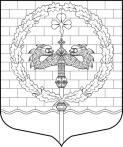 МЕСТНАЯ АДМИНИСТРАЦИЯВНУТРИГОРОДСКОГО МУНИЦИПАЛЬНОГО ОБРАЗОВАНИЯ САНКТ-ПЕТЕРБУРГАМУНИЦИПАЛЬНОГО  ОКРУГА  НЕВСКИЙ  ОКРУГул. Коллонтай,  дом 21, корп.1,  Санкт-Петербург, 193231, тел./факс: (812) 589-27-27, e-mail: nevski_okryg@mail.ruРАСПОРЯЖЕНИЕ05 февраля 2019 года                                                                                                                                                 № 8													«О внесении изменений в распоряжение Местной администрации внутригородского муниципального образования Санкт-Петербургамуниципального округа Невский округ от 16 мая 2018 № 12«Об утверждении Положения о порядке проведения регионального дня приема граждан Главой местной администрации внутригородского муниципального образования Санкт-Петербургамуниципального округа Невский округи (или) уполномоченными им на это лицами»	В соответствии со статьей 5 Закона Санкт-Петербурга от 11.04.2018 № 177-38 «О дополнительных гарантиях права граждан Российской Федерации на обращение в органы государственной власти Санкт-Петербурга и органы местного самоуправления внутригородских муниципальных образований Санкт-Петербурга» (в редакции Закона Санкт-Петербурга от 19.12.2018 № 749-160), Уставом внутригородского муниципального образования Санкт-Петербурга муниципального округа Невский округ1. Внести изменения в распоряжение Местной администрации внутригородского муниципального образования Санкт-Петербурга муниципального округа Невский округ от 16 мая 2018 № 12 «Об утверждении Положения о порядке проведения регионального дня приема граждан Главой местной администрации внутригородского муниципального образования Санкт-Петербурга муниципального округа Невский округ и (или) уполномоченными им на это лицами» (далее также – Положение, распоряжение от 16.05.2018 № 12):пункт 3.2. Положения, утвержденного распоряжением от 16.05.2018 № 12, дополнить абзацем  одиннадцатым следующего содержания: «В случае если право на личный прием в первоочередном порядке в соответствии с настоящим пунктом одновременно имеют два и более гражданина, прием указанных граждан проводится в порядке их явки на личный прием.». Настоящее распоряжение вступает в силу на следующий день после дня его официального опубликования.Глава местной администрации                 	                                              А.А. Спешилов